Аппликация « Весёлый Снеговик»из ватных дисков.Программные задачи: закреплять знания о круглой форме; учить располагать изображение из частей, располагая их по величине; вырезать дополнительные детали: морковку, ведро, глаза; закреплять свойства снега, представления о белом цвете, умение аккуратно пользоваться клеем.Материал: бумага синего цвета (фон) – 1/ 2 альбомного листа, клей - карандаш, салфетки, ножницы, ватные диски (разные по величине), прямоугольник оранжевого цвета (для морковки), цветной квадрат для ведра, квадратики чёрного цвета для глаз.- Отгадай загадку:Меня не растили,из снега слепили.Вместо носа ловковставили морковку.Глаза - угольки,Губы - сучки,Холодный, большой,Кто я такой? (Снеговик)- А почему его так называют? (Потому что его лепят из снега). - А тебе приходилось лепить снеговика? С чего начинается изготовление? Какие детали нужно слепить, чтобы потом из них собрать снеговика? Сегодня  мы  будем лепить снеговика, но только не из снега, а выполним аппликацию из ватных дисков.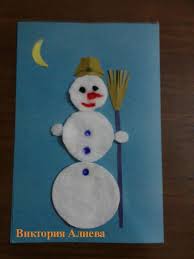 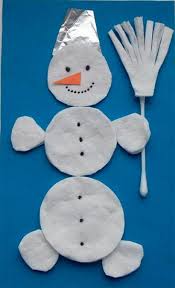 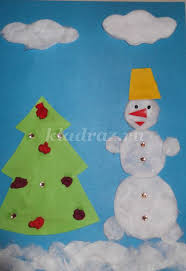 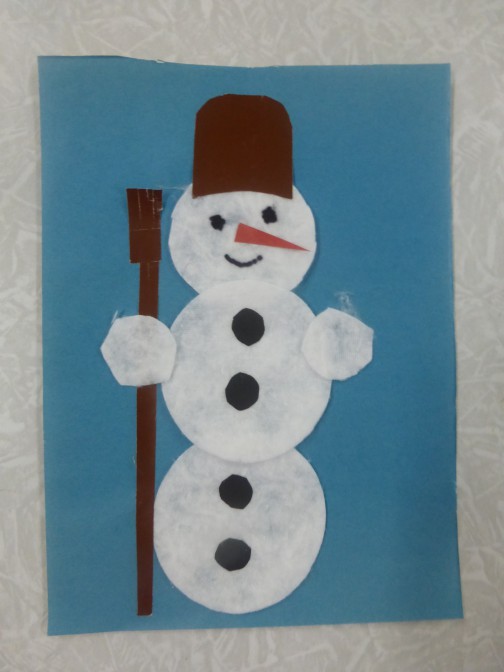 